  MERKEZ BİNA GENEL GÜVENLİK TALİMATI
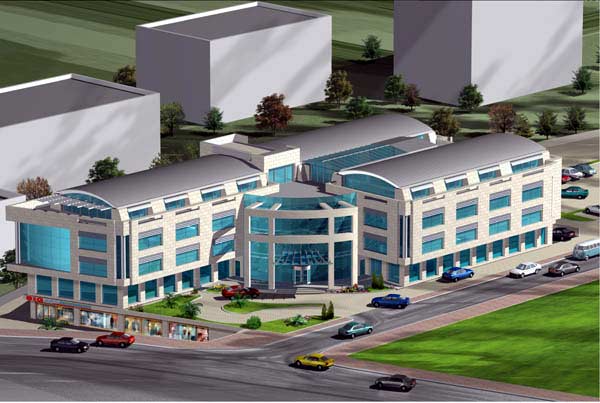                     AMAÇ : Bu talimat LİMAK merkez binasında acil tahliye anında yapılması gerekenleri tanımlamaktır.KAPSAM : Bu talimat merkez bina çalışanlarını kapsamaktadır. UYGULAMA:LİMAK binasında bulunan personelin sağlığı ve güvenliği açısından tahliyelerin derhal ve sakin bir şekilde yapılması gerekmektedir.Acil tahliyeye neden olabilecek bazı durumlar şunlardır:Yangın veya patlamaGaz kaçağıDepremYangın veya acil durum hallerinde, çalışma alanındaki personelin tahliye sırasında tuzağa düşme veya yaralanma riskleri mevcuttur.Bu değerlendirmenin amacı acil durumların kaynağını ve acil durumlarda tehlike altında olabilecek personelini tanımlamaktır. Bu değerlendirme ele alınırken dikkat edilmesi gereken hususlar şunlardır :Yangına neden olabilecek kaynakları tanımlamak, ve mümkünse yangın riskini azaltmak için gerekli önlemleri almak.Çalışma alanında bulunan yanabilir maddeleri tanımlamak, ve bu maddeleri ateşleme kaynaklarından uzak yerlerde depolamak.Potansiyel bir yangında risk altında bulunan personeli tanımlamak, ve bu riskin azaltılması için gerekli önlemleri almak.3.1. Ateşleme KaynaklarıLİMAK binası içinde muhtemel ateşleme kaynakları, ısıtıcılar, ocaklar, elektrikli aletlerdir. Bunların hatalı veya normal kullanımı sonucunda da bir kaza meydana gelebilir.Bu kaynaklar mümkün olduğunca çalışma alanlarından uzak tutulmalı ve mümkünse daha güvenli olanlarıyla değiştirilmelidirler.Bu kaynaklar, yanabilen maddelerden uzak tutulmalıdırlar.Sigara içmenin izin verildiği alanlarda özel dikkat sarf edilmelidir.3.2.  Yanabilir MaddelerYangınlar genellikle yanabilen maddelerin bulunduğu yerlerde başlar ve yine bu maddeler nedeni ile yayılırlar. LİMAK çalışma alanlarında bunun gibi; tahta, kağıt, karton gibi yanabilen maddeler bulunmaktadır.Yanabilen maddeler, ateşleme kaynaklarından uzakta kullanıldıkları ve depolandıkları sürece bir sorun teşkil etmemektedirler.Çalışma alanlarında bulunan bu yanabilen maddelerin miktarları olabildiğince az tutulmalıdır.Bu maddeler, koridor, acil çıkış, merdiven gibi yerlerde bulundurulmamalı veya depolanmamalıdır.Bu durumun önlenmesi için atıklar düzenli olarak toplanmalı ve uzaklaştırılmalıdırlar.3.3.  Risk Altındaki PersonelÇalışma alanında çıkan bir yangın hızlı bir şekilde tüm ofise yayılabileceği için bütün personel risk altında bulunmaktadır.Çalışma alanında gerekli yangın söndürme ekipmanı bulundurulmalıdır.Yüksek derecede risk teşkil eden tehlikeler mümkün olduğunca azaltılmalıdır.4. OFİS İMKANLARI4.1.  Yangının Belirlenmesi ve Acil Durum UyarısıHerhangi bir yangın veya acil durumda, tüm personelin derhal uyarılması zorunludur.Yangın/acil durumu keşfeden kişinin yüksek sesle/bağırarak uyarısı da durumun çalışma alanında duyulmasını sağlayacaktır.Acil durumun duyulmasıyla birlikte bütün personel ve ziyaretçiler binayı acil çıkış yollarını kullanarak tahliye etmeli ve toplama noktasında bir araya gelmelidirler.4.2.  Kaçış Rotası Kaçış yolları “Kat Planlarında ” nda gösterilmiştir.Bütün personel, kaçış yollarını öğrenmekle yükümlüdür.4.3. Yangın Söndürme EkipmanıÇalışma alanında çıkan bir yangın, güvenli bir şekilde eğitimli personel tarafından söndürülebilirse, diğer personelin içinde bulunduğu risk ortadan kalkacaktır.Her katta yangın söndürücü bulundurulmalıdır. Bu ekipmanlar kat sorumlularınca haftalık olarak kontrol edilecektir.Yangın söndürücülerin yerleri;  Bodrum  : ...........................Zemin Kat:.............................Kat  :  ...............................Kat : ...................................Kat : ...................................4.4.  Tehlikelerin RaporlanmasıHer türlü potansiyel tehlike (yangın, duman, gaz kaçağı, vs.) zaman kaybetmeden yönetime rapor edilmelidir.Bu raporda, mevcut tehlike, gerekli düzeltici faaliyet, ve bu düzeltici faaliyetten sorumlu personel belirtilmelidir.5. ACİL DURUM DAVRANIŞLARI5.1.  Acil Durum Tahliye Prosedürü“Acil durum duyulur duyulmaz bütün personel işini kesip planlardaki kaçış yollarını kullanarak binayı tahliye etmeli ve belirtilen toplanma noktasına gitmelidir. Yönetim tarafından aksi belirtilmedikçe burada kalınmalıdır”.5.2 Acil Durum/Yangın Halinde Yapılması GerekenlerPersonel sakin kalmalıdır.Acil durum/ yangın zaman kaybetmeden LİMAK  yönetimine detaylarıyla rapor edilmelidir.Olayı rapor ederken dikkat edilmesi gerekenler;Açık ve net olun!Mevcut durum ne?Olay nerede?Kimsiniz?Tehlike altında bulunan biri var mı?Gereken acil durum servisleri neler?5.3.  Acil Durum/Yangın Halinden Sonra Yapılması GerekenlerGelecekteki araştırmalarda ortaya çıkabilecek hataları ve yanlışları önlemek için hiçbir şekilde olay mahaline dokunulmamalı ve girilmemelidir.  Personel, yangın söndürücüleri değiştirmemelidir. Yangın söndürücülerin kontrolü ve tekrar doldurulması için yetkili bir şirketle anlaşılmalıdır. 6. GÜVENLİK ORGANİZASYONU6.1.  İşaret ve UyarılarHer türlü işaret ve uyarı;Uygun bir boyut ve renkte olmalıdır.Açıkça görülmelidir.Uygun yerlere yerleştirilmeli/asılmalıdır.7. ZİYARETÇİLER 7.1.  Ziyaretçiler veya Diğer KişilerZiyaretçilerin veya diğer kişilerin, geldikleri/ziyaret ettikleri kişinin izni olmadan binaya alınmaları yasaktır. LİMAK  binasında bulunan görevli, bütün ziyaretçilerin geliş ve gidişlerini ziyaretçi defterine kaydetmekle yükümlüdür.8. YANGINDAN KORUNMA8.1.  Önleyici FaaliyetlerTüm personel yangın önlemlerine azami derecede özen ve çaba göstermekle ve mümkün olduğunca önleyici faaliyetlerde bulunmakla yükümlüdür.8.2.  Genel Düzen ve TemizlikYangın söndürme malzemeleri, kaçış yolları ve acil çıkışlar her zaman kolayca ulaşılabilir olmalıdır.Yanabilen ve kolayca alev alabilen maddeler için uygun depo alanları sağlanmalı ve atıklar günlük olarak toplanmalıdır. Yeterli sayıda yangın söndürücü bulundurulmalıdır.Tüm yangın söndürme ekipmanı düzenli olarak kontrol edilmelidir.9. YANGIN VE DİĞER ACİL DURUMLAR İÇİN GENEL AÇIKLAMALAR9.1.  Genel ProsedürlerYangın çıkması durumunda personel aşağıdaki talimata uyacaktır:,Yangını gören kişi derhal bina sorumlusuna veya yardımcısına haber verir.Yangın mahallindeki yangın söndürme ekibi derhal devreye girerek itfaiye gelene kadar yangını söndürmeye ve yayılmasını/genişlemesini engellemeye çalışır.İtfaiyeye haber verilir. Yangın çıkan yerin hava akımını azaltmak için kapı ve pencereler kapalı tutulur.Kurtarma ekibi tarafından yangın mahalinde ve yakınındaki yerlerde bulunan kıymetli evrak v.s. lerin acil sırasına göre tahliyesi sağlanır. Tahliye yapılan yer bina içindekilere duyurulur. Kat sorumluları acil durumda kendi katlarında son kontrolleri yapacaklar (katta mahsur kalan var mı?)  ve gerekli koordinasyonu sağlayacaklardır.İlk yardım ekibi binada çıkabilecek yangında yaralanan ve hastalanan kişilere ilk müdahaleyi yaparak en yakın sağlık kuruluşuna sevkini sağlar.Acil durum ekiplerinin listesi EK 1 de verilmiştir.Mümkünse, çevredeki elektrikli aletleri kapatın. Alarm duyulduğunda personelin yapması gerekenler:İşinizi derhal bırakın.Binayı tahliye edin.Eğer gerekli eğitimi aldıysanız ve imkan varsa, yangın söndürücüleri kullanarak; kendi tahliyenizi, bir başkasının tahliyesini ve yangın kontrolünü sağlayın.Binayı belirtilmiş olan kaçış yollarından size göre en kısa olanını kullanarak boşaltın.Koşmadan, yürüyerek, belirtilen toplama noktasına gidin.Arkanızda açık kapı bırakmayın, mümkünse bütün kapıları kapatın fakat kilitlemeyin.Sıcak kapılara dokunmayın ve bu kapıları açmayın, başka bir çıkış yolunu kullanın.Tehlikeli veya duman olan alanlardan geçmeyin.Duruma müdahale etmek için gelen acil  servis ekiplerine detaylı ve gerekli bilgileri verin.Acil servis ekiplerinin güvenlikleri açısından tehlike ve riskleri bilmelidir.Personel, yönetim tarafından aksi belirtilmedikçe hiçbir durumda binaya tekrar girmemelidir.Aşırı derecede dumana  maruz kalan kişileri temiz bir alana götürüp tıbbı yardım çağırın.Sizin veya bir başkasının giysisi alev alırsa, düşür-ve-yuvarla tekniğini kullanarak veya bir battaniyeye sararak veya soğuk su kullanarak yanan giysiyi söndürün.Yaralanan kişilerin şoka girmelerini önlemek için korumaya alıp acilen tıbbı yardım alın.9.2.  Duman, Isı, Alev, veya Diğer Tehlikeler Nedeniyle Tuzağa DüşersenizSizi tuzağa düşüren herhangi bir tehlike durumunda:Kapıları kapalı fakat kilitlemeden bırakınız.Kapı aralıklarını ve havalandırma ızgaralarını, bez, ıslak havlu vay giysilerinizi kullanarak kapatınız.Çevrenizdekileri uyarmak için mümkünse telefonu kullanınız.Kurtarmaya gelecek ekiplerin görebilecekleri büyüklükte bir bez parçasını pencereden dışarıya asınız.Odaya duman girmesi durumunda, dumanın seyrelmesi için cam açınız.Fazla dumanı solumamak için yüzünüzü, burnunuzu, ve ağzınızı bir bez parçasıyla sarınız.Havanız daha temiz olması ve nefes almanın daha kolay olması nedeniyle yere yakın durunuz. 9.3.  Ekiplerin Görev ve SorumluluklarıSöndürme Ekibi;Binada çıkacak yangınlara derhal müdahale edip söndürme çalışmaları yapmak. İtfaiye gelinceye kadar yangının genişlemesine engel olmak.Kurtarma Ekibi;Yangın halinde öncelikle Can Kurtarma çalışmasını gerçekleştirmek.Binada bulunan eşyaların acil durum planına göre sırasıyla kurtarma çalışmalarını yapmak.Koruma Ekibi;Kurtarılan eşyayı korumak, meydana gelen panik ve karmaşayı önlemek.İlk Yardım Ekibi;Yaralanan ve hastalanan kişilere olay yerinde ilk yardım yapmak.Yaralanan kişilerden durumu ağır olanların derhal bir sağlık kurumuna sevkini yapmak. Kat Sorumlusu;Acil Durumlarda mümkünse sorumlu oldukları kat(lar)ın son kontrollerini yapmak (katta mahsur kalan var mı?)Düzenli olarak her hafta sorumlu oldukları kar(lar) ın yangın ekipmanlarını kontrol etmek, yangına neden olabilecek yanıcı maddelerin ortada olmamasını sağlamak.Acil durumlarda sorumlu oldukları kat(lar) da görevli olan ekiplerin koordinasyonunu sağlamak.Kat sorumlularının listesi Ek : 1 de verilmiştir.10. DEPREM  Deprem olması durumunda uyulması gereken kurallar.Üst katlar alt katlardan daha çok sallanacağı için bu katlarda daha dikkatli olun.Başınızı çanta, minder, kitap, klasör, gibi şeylere koruyun.Masaya yakınsanız altına girin.Asansörü kullanmayın. Asansörde iseniz bütün düğmelere basın ve durduğu ilk katta asansörden inin.Binadan çıkmak için yangın merdivenlerini kullanın.Binadan çıktıktan sonra yakında büyük bir ağaç varsa altına gidip bekleyin. Ağaç dalları düşen parçaların hızını kesebilir ya da bazı parçaları tutabilir.     İş yeri tarafından tutanak halinde hazırlanan Talimatı okudum . Bir suretini aldım, diğer suretini de iş yerine verdim. Talimatta açıklanan kurallara uyacağımı beyan ve kabul ederim. İş bu talimatı tam sıhhatte olarak, kendi rızamla isteyerek ve bilerek imzaladım. TEBLİĞ EDEN TEBLİĞ EDENTEBELLÜĞ EDEN TEBELLÜĞ EDEN  TEBLİĞ EDEN TEBLİĞ EDENTEBELLÜĞ EDEN TEBELLÜĞ EDEN  ADI SOYADI ADI SOYADI TARİH  TARİH İMZA İMZA